Муниципальное казенное дошкольное образовательное учреждение«Детский сад №11 «Светлячок»Занятие по обучению грамоте«Путешествие по городу Букв»в подготовительной группе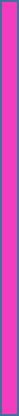 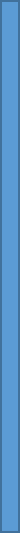 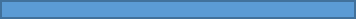 Цель: закреплять знания, умения и навыки детей по разделу «обучение грамоте»; создать радостное настроение эмоциональное настроение от совместной деятельности; поддерживать интерес к обучению.Задачи:Образовательные:1.Совершенствовать фонематический слух; учить выделять звук в слове, определять его место в слове.2.Развивать умение соотносить слово с заданной моделью.3.Обучать чтению слов, совершенствовать умение читать зашифрованные слова по первым звукам картинок.4.Упражнять в умении проводить звуковой и звукобуквенный анализ слов, дифференцируя звуки по их качественной характеристике.Развивающие:1.Развивать фонематическое восприятие.2.Развивать память и внимание.3.Развивать словесно-логическое мышление у детей, рассуждать, делать выводы.Воспитательные:1.Воспитывать чувство доброжелательности, ответственности, доброту, чувство товарищества, умение слушать воспитателя и товарищей.2.Продолжать формировать умение отстаивать свою точку зрения.3.Воспитывать любовь к родному языку.Материалы: предметные картинки, разрезные буквы, картинка самолета, «дорожки», карточки со словами, схемы слов, предложений, цветные карандаши.Ход занятия:Раз-два-три-четыре-пять,Будем мы сейчас опятьСмотреть, слушать, размышлять,Но друг другу не мешать.Внятно, четко говорить,Не вертеться, не шалить.Ребята, мы продолжаем путешествовать по городу Букв.-На чем отправимся в наше путешествие?-Отгадайте название транспорта по первым буквам?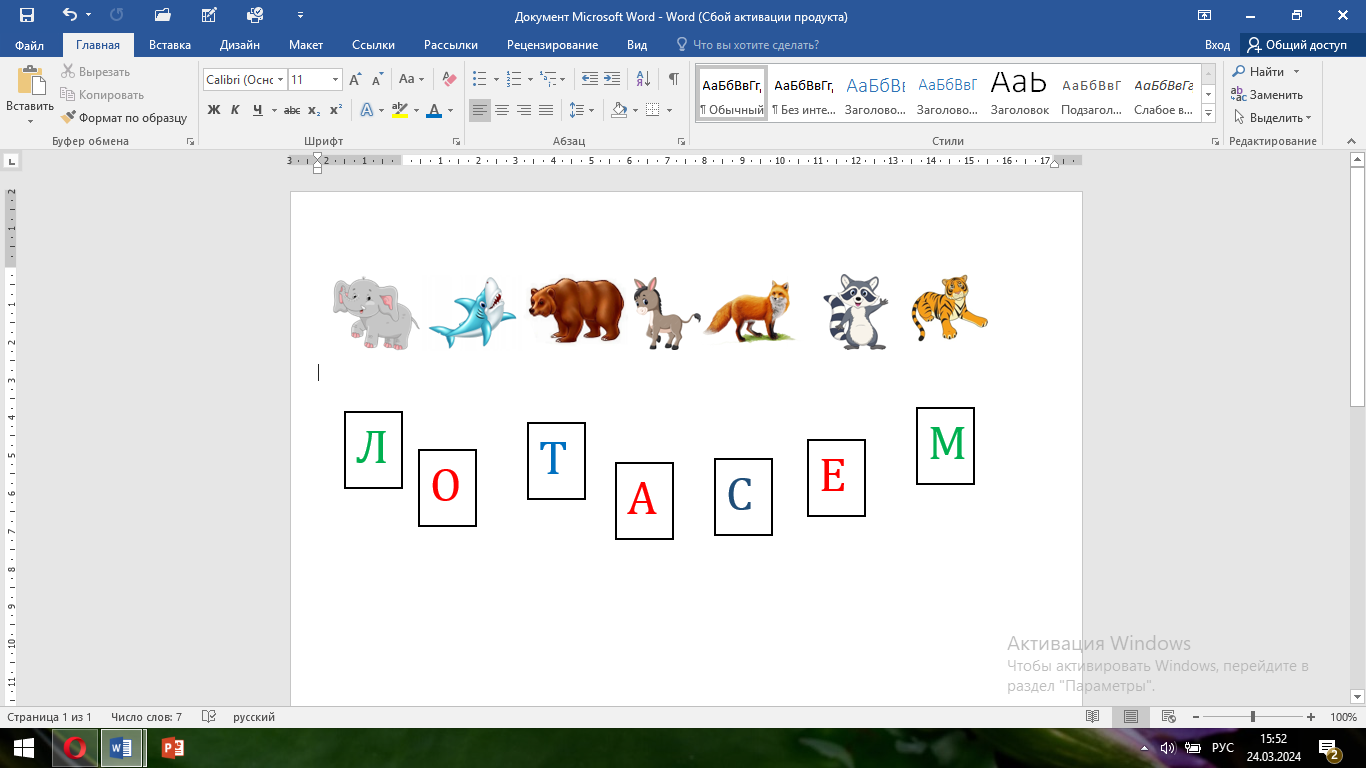 - Назовите транспорт.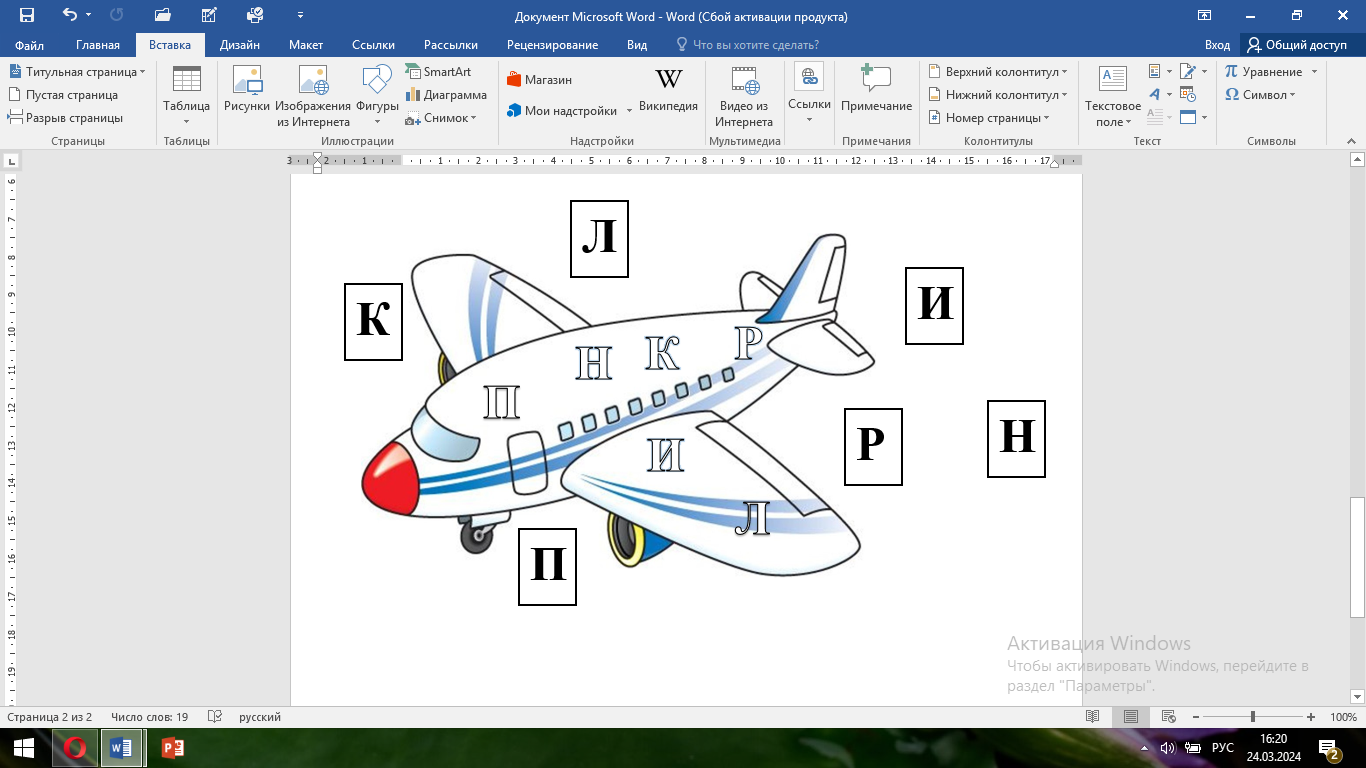 - Что случилось?Давайте, отремонтируем.Чтобы отремонтировать, соотнесите буквы.- Произнесите звуки?- Какие звуки бывают?- Какие звуки называем гласными? Согласными?- Какой звук лишний? Почему?1 – 2 – 3 – повернись, в нужном месте окажись…По дорожкам мы пойдем в город Букв мы попадем.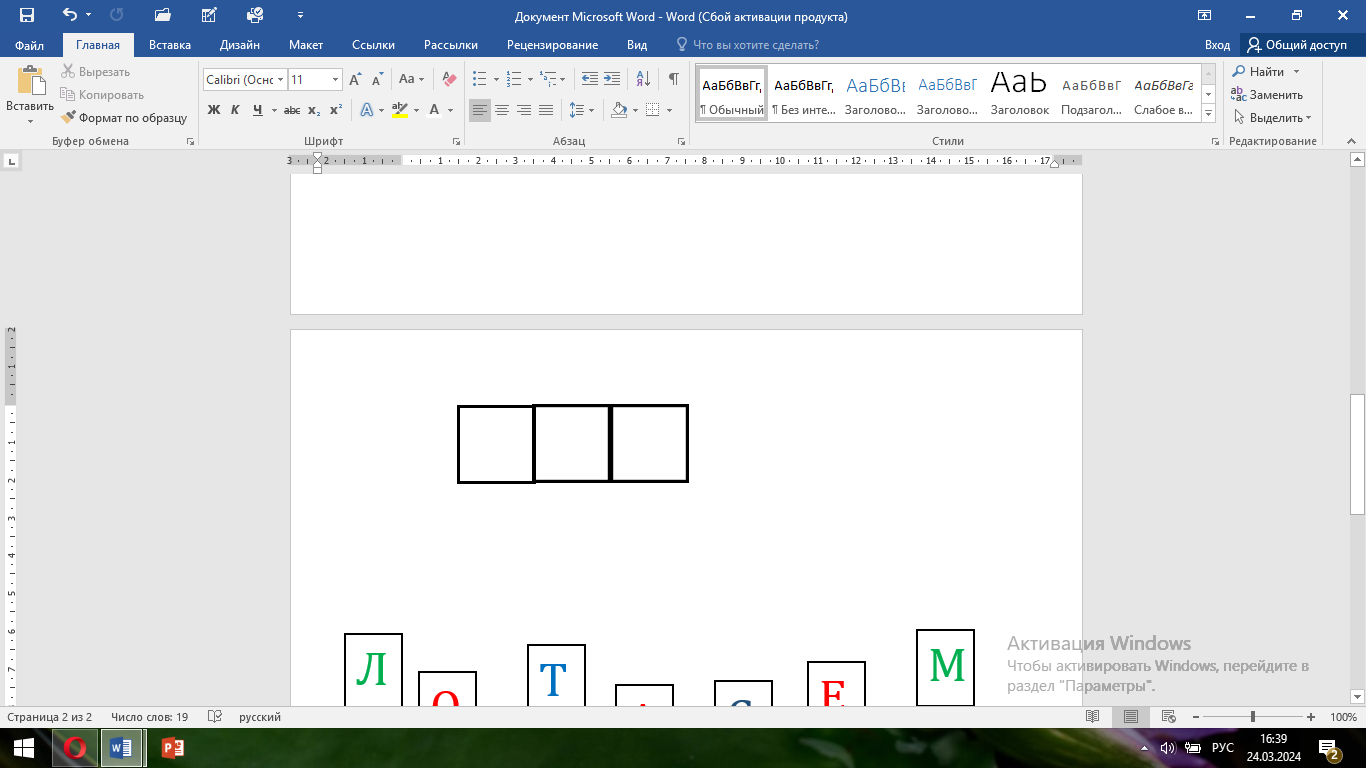 Дидактическая игра «Дорожки» (Для каждого на полу лежит схема «дорожка», ребенок должен наступить на тот квадратик, где располагается необходимый звук:в начале, в середине, в конце)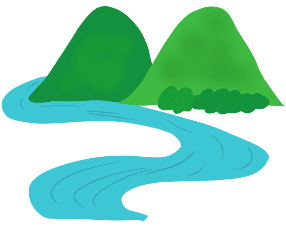 - Что и кого мы можем встретить в городе?1. Синяя сестрица, быстрая водица. Вдоль дружков, бережков в океан стремится. (река).2.Жёлто-красная одёжка,
Каждый листик, как ладошка.
Осенью всех ярче он.
Догадались? Это. (клен)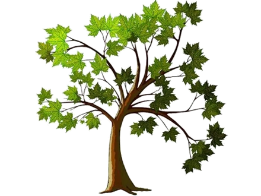 3. С ветки прыгает на ветку
Рыжая красавица.
Шишки, желуди, орехи
Запасает на зиму. (белка)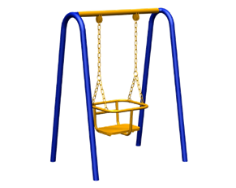 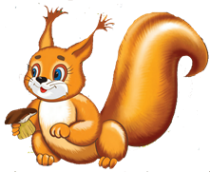 4.Доска на верёвках
Не хуже лошадки
Катает детишек
На детской площадке. (качели)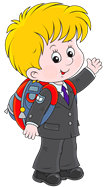 5. Кто шагает с сумкой книг
Утром в школу? (ученик)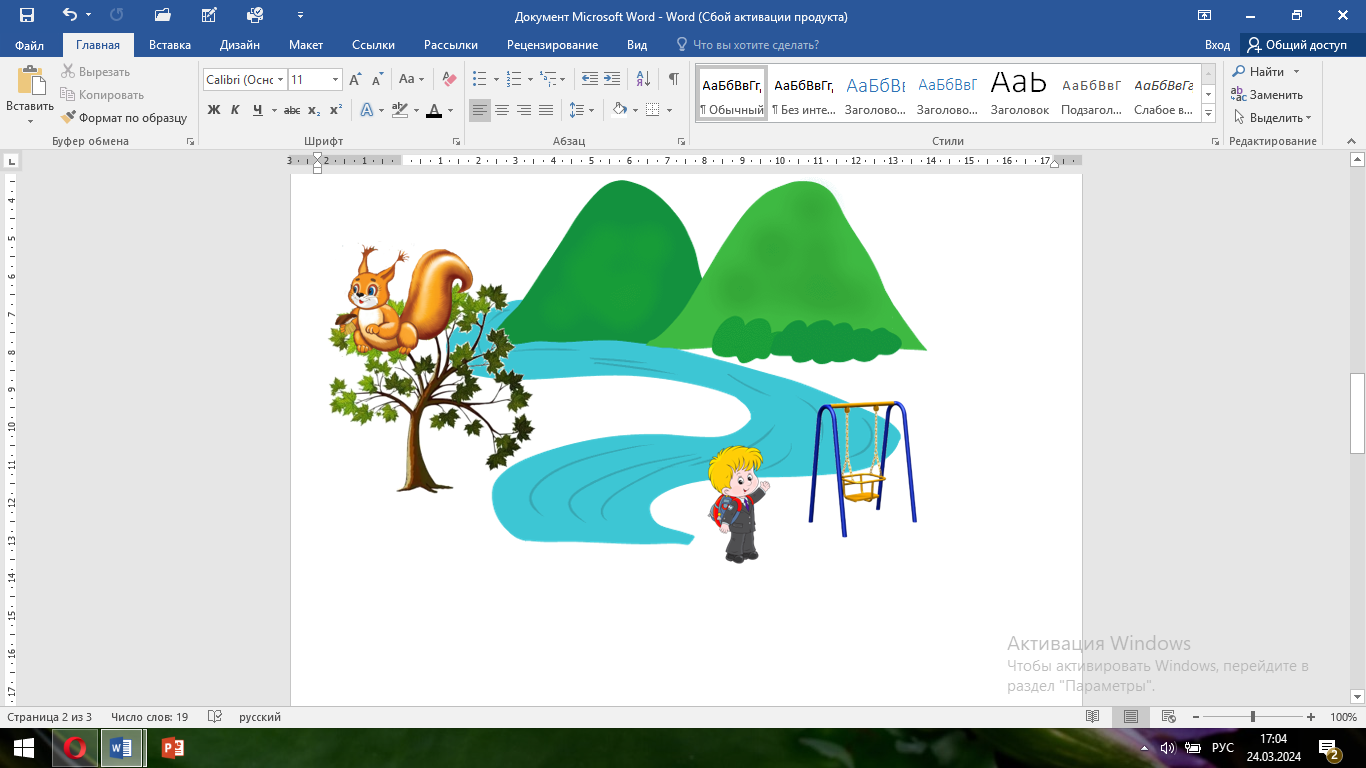 Вот мы и в городе Букв, нас встречают Звуковички.- Что мы о них знаем? Они предлагают поиграть и знания свои показать.- Согласны?Дидактическая игра «Составь слова»Буквы надо собиратьИ словечки составлять.- Произнесите звуки.- Составьте из букв слова.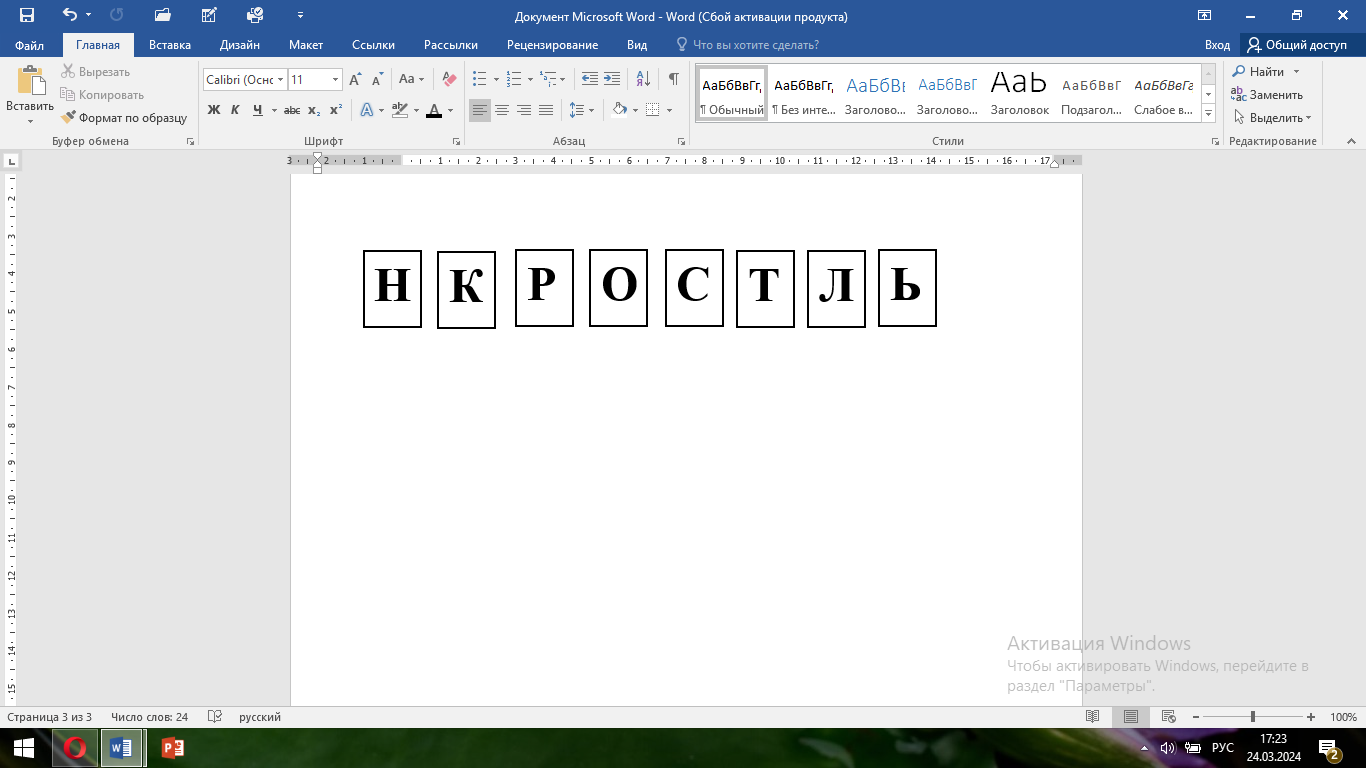 ТОК
НОС
КОТ
СОЛЬ
РОТ
СОР- Прочитаем «хором», «цепочкой»- Какое слово лишнее? Почему?  (соль), (букв больше, чем звуков)- Почему? (ь – звука не дает)- Какая схема подходит?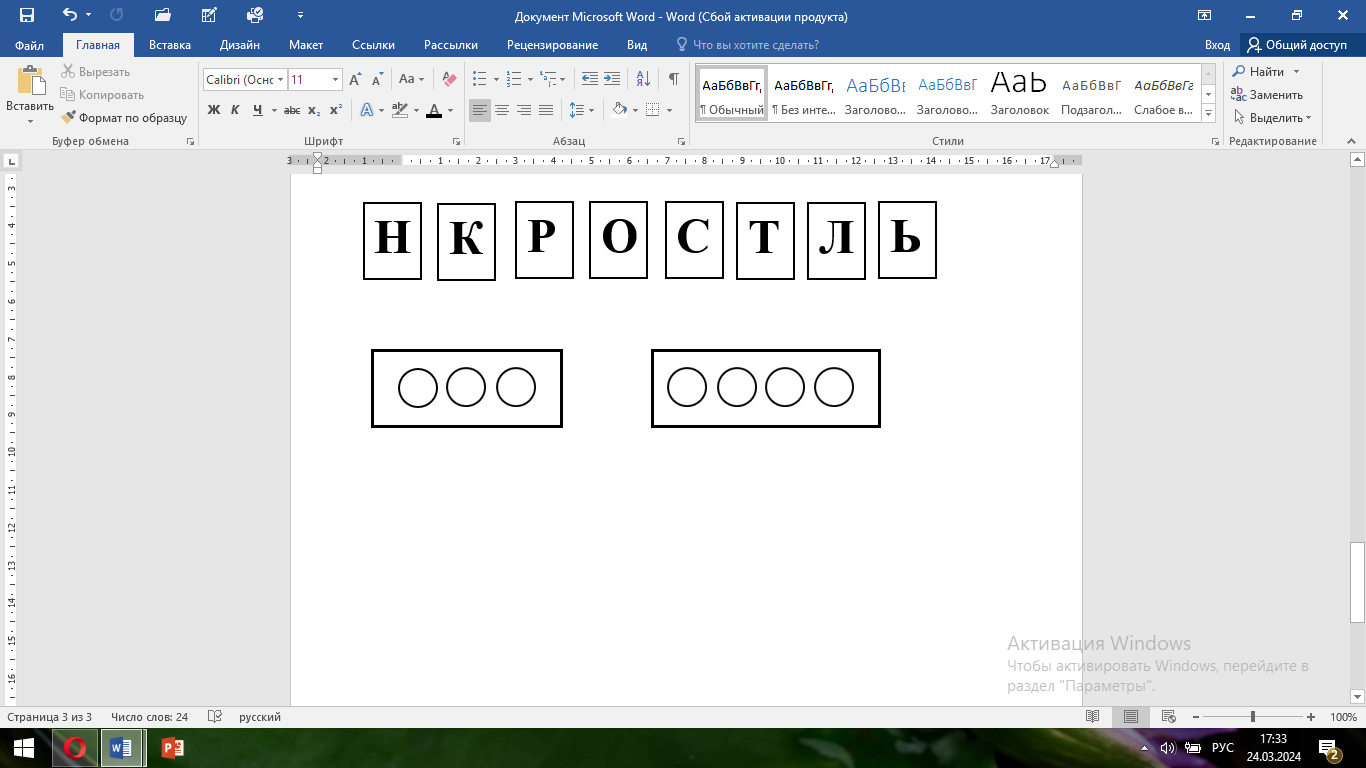 - Раскрасим схему.- Какой первый звук? (с)- Охарактеризуйте его? (согласный, глухой, твердый, значит цвет – синий)…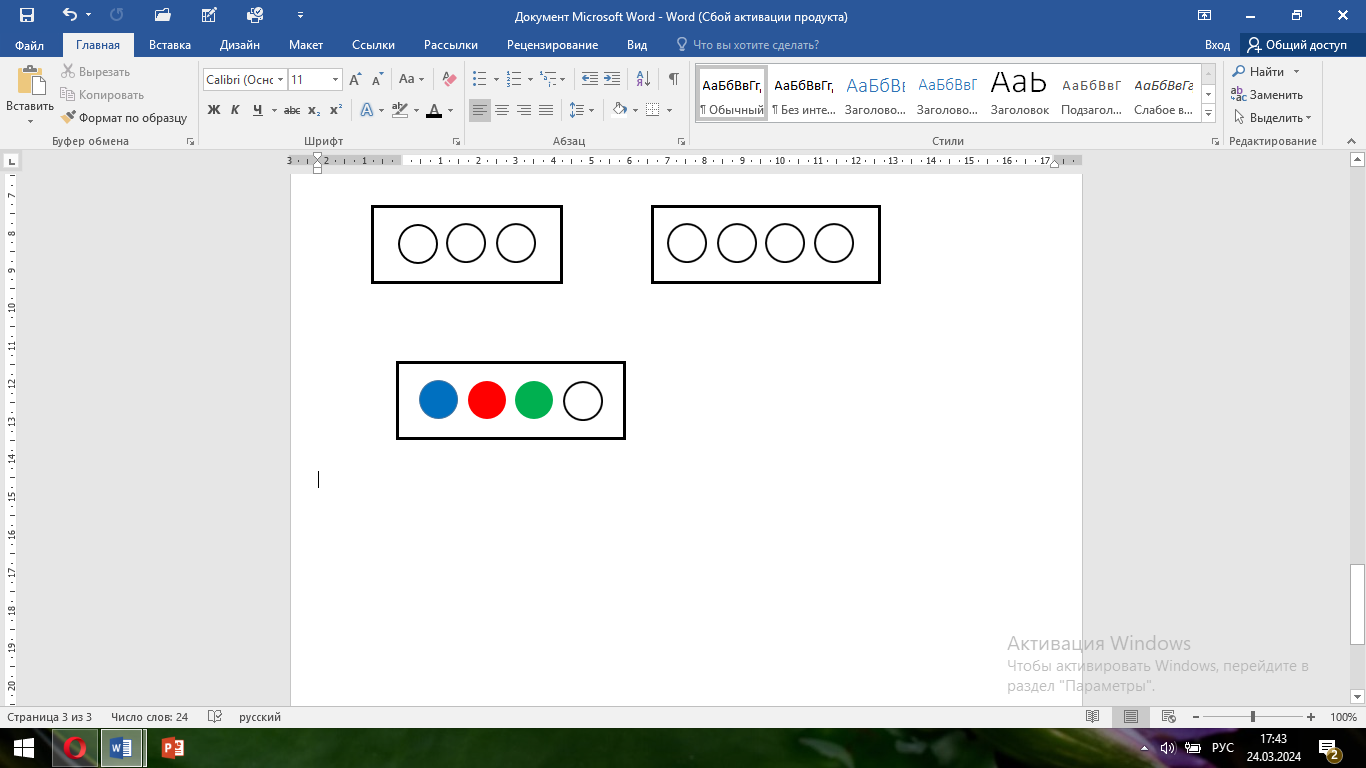 Мы с вами произносили звуки, составляли слова.- Что можно составить из слов? (предложение)Звуковички предлагают слова УМЕЕМ, МЫ, ЧИТАТЬ- Составьте предложение.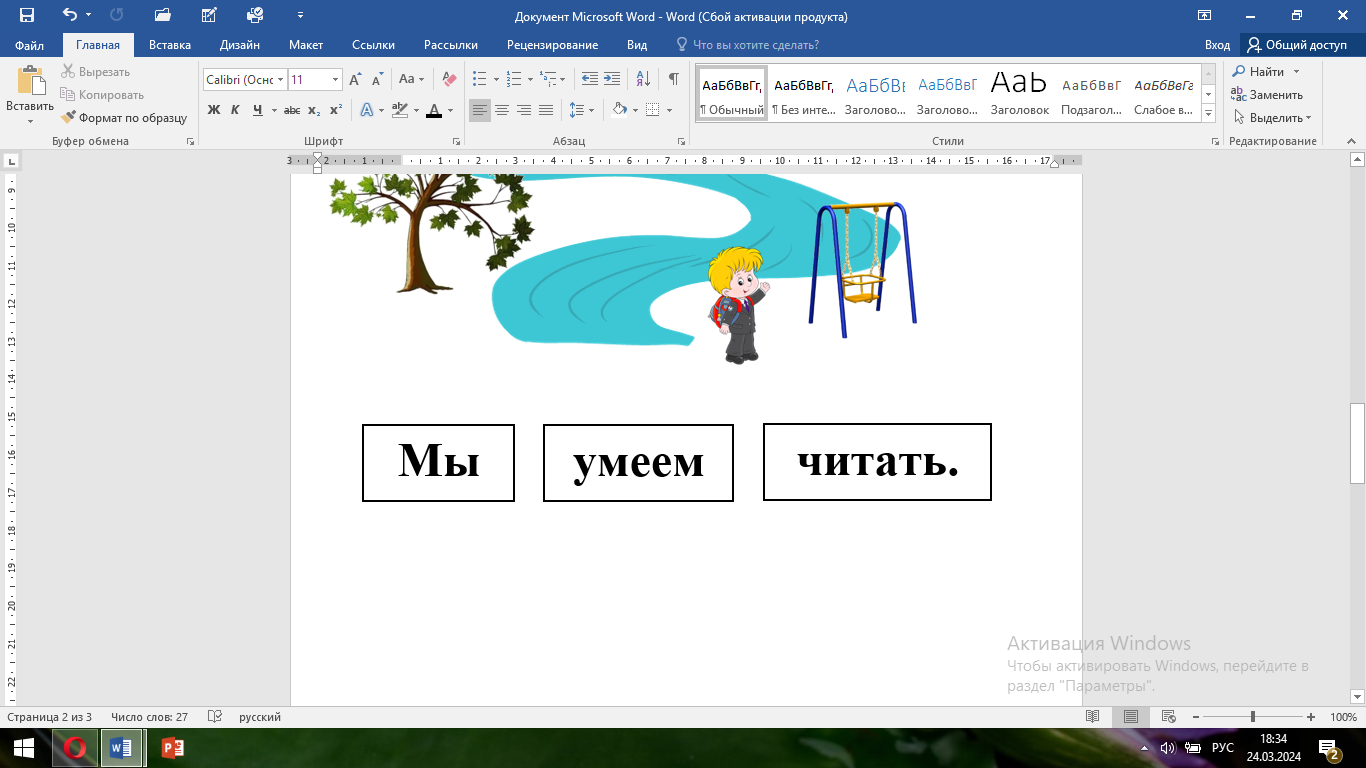 - Прочитаем. Сколько слов? Какое первое? второе? третье?- Составьте схему предложения?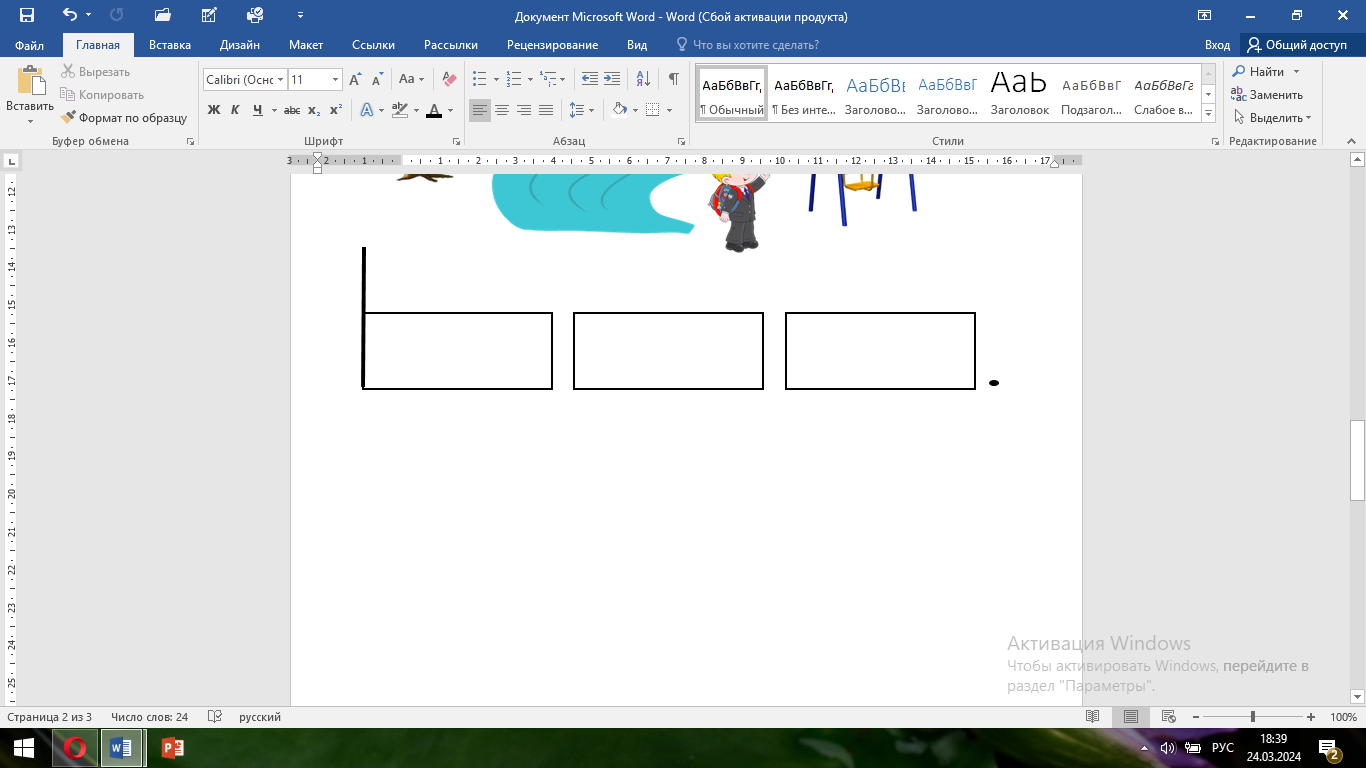 - Что вы можете рассказать по схеме?Молодцы! Наше путешествие подошло к концу. Звуковички очень рады, что вы многому научились.1 – 2 – 3 – повернись,И в своей группе окажись.Итог:Мы сегодня побывали в городе Букв.- Что мы повторили?- Что вам понравилось больше всего?- Что для вас оказалось самым трудным?